ÅRSBERETNING 20151. 	ORGANISASJONa) 	Styret har i beretningsåret bestått av:Leder				Erwin KranzmannStyremedlem/ nestleder	Terje Egeland		Styremedlem/kasserer	Toralf EkrheimStyremedlem			Øyvind MausethStyremedlem			Ellinor NesseVaramedlem			Frank Ådne PedersenVaramedlem			Karl Kallevåg-Albregtsenb) 	Klubbens utvalg og komiteer har hatt følgende sammensetning:Prøvekomiteer:Sirdal vinter I	Stig André Sunde, Hilde B. Ims og Astrid Weider EllefsenSirdal vinter II	Gunnar Aavik, Jan Atle Larsen, Marianne Rupersburg og Audun ArildSirdal høst	Erwin Kranzmann, Terje Egeland, Karl Kallevåg-Albrektsen og Øyvind MausethForus prøven 	Ellinor Nesse, Veslemøy H. Frantzen, Tor B. Berge og SteinulfSmith-Meyer Terrengkomité/Høyfjell	Ole Aamodt, Lene Osberg, Toralf Ekrheim og Simen FugelliLavland	Jan Arve Wersland, Thomas Nyberg, Erling Mong, Kristian Vatne og Arvid Wessel.Utstillingskomité 	Hilde B Ims, Karen Ravndal, Bjørg Vaage og May Britt RamsdalAktivitetskomité 		StyretDommerutvalg			Mette Møllerop, Svein Arild Holmen og Per SandangerMaterialforvalter		Helen N. Laursen	Revisor:			Bengt Sædberg, Vara; Øivind TorgersenValgkomité	Toralf Ekrheim, Terje Egeland, Magne Koløy og Arild SkeivikRypetakseringskomitè		Toralf Ekrheim og Simen FugelliLeirduekomitè			Terje Egeland og Erwin KranzmannStyret takker alle medlemmene i komiteer og utvalg for en flott innsats i 2015!2. 	ORGANISASJONSARBEIDa)	Styremøter Det er avholdt 8 styremøter i 2015/2016. Styret har i inneværende periode bl.a. jobbet med følgende saker:Ordinære driftsoppgaver somÅrsplanSøknad om jaktprøver og utstillingSamarbeid med SU høyfjell/lavlandPrøveavvikling (høyfjell, lavland)Utstilling og KlubbmesterskapLeirdueskytingØkonomi, regnskapsoppfølging og sponsoravtalerKurs og treningssamlinger (dressur, apport, treningssamling høyfjell)AversjonstreningRypetaksering for Statskog i Njadarheim Samarbeid med rasehundklubbene Medlemsmøter og informasjon til nye medlemmerSponsorkontaktKorrespondanse / høringer NKK og FKFStyret har også jobbet med oppgaver som:Videreutvikling av prøveterreng ForusprøvenTrenings- og lufteterreng FurenesPrøveterreng Sirdal høstMedlemsundersøkelseDeltatt på arbeidsmøter sammen med arrangører av lavlandsprøverRFK har satt som mål å bli mere synlig for våre medlemmer ved å bruke vår Web side og FB side flittig. På den måten ønsker vi å få raskt ut info til medlemmene og å invitere medlemmene til å bruke FB til å blant annet invitere hverandre med på trening og turer.Styret har også i inneværende år fokusert med medlemsmøter. Det arbeidet vil bli intensivert i kommende år.Nyutdannede instruktører:Ingen i 2015.Nyutdannet jaktprøve-dommer:Kjetil Kristiansen, Ola L. Nedrejord, Alexander Kristiansen ble uteksaminert til jaktprøve dommer 16.8.2015.b)	Klubbens økonomi / medlemmer 2015 har vært et regnskapsmessig godt år m.h.t. resultat av klubbens virksomhet. Klubbens økonomi er mer solid enn tidligere og egenkapitalen har i 2015 økt mer enn det regnskapsmessige tapet klubben fikk i 2014. Dette er i samsvar med målsettingen at egenkapitalen ikke reduseres av ”normal” drift.Regnskapet for 2015 viser et overskudd på 62.492 kr, mot et budsjettert 0 resultat.Dette skyldes primært:Alle aktiviteter har bidratt med positivt resultat. Dette skyldes i stor grad lavere kostnader, og med unntak av at Forus Open ikke ble arrangert i 2015, omtrent samme aktivitetsnivå.MVA kompensasjon for 2013 og 2014 er ført i 2015 regnskapet. MVA kompensasjonen for 2013, som kunne vært tatt med i 2014, er på ca. 22.000 kr.Dommerutdanning har hatt mindre kostnader enn budsjettert, samt at refusjon fra FKF for kostnader til dommerutdanning i 2014 er ført i 2015.Mer investering i inngjerding på lufteområdet Lutsi har medført ca. 10.000 kr i mer avskrivinger enn budsjettert. Prosjekt lavland har hatt et kostnadsnivå i 2015 som er lavere enn budsjettert. Likviditeten er betydelig forbedret som en følge av det gode resultatet, selv om kreditormassen er redusert. Det har ikke vært inntekter fra sponsoraktivitet bortsett fra annonsering i utstillingskatalog, noe premier og sponset prøveterreng fra Statskog til klubbmesterskap.Regnskapet for 2015 er som siden 2012 ført etter bruttometoden når det gjelder aktivitetene. Klubbens egenkapital er økt fra 435.000 kr til 497.000 kr.Klubben hadde 234 medlemmer registrert i NKK’s medlemsregister ved utgangen av 2015, en økning fra 219 ved utgangen av 2014. c)	Representasjon 2015 Dommerkonferanse FKS representantskapsmøteSamordningsutvalg for lavlandd)	Aktiviteter 2015 Som tidligere år ble det også i 2015 gjennomført en rekke aktiviteter for medlemmene. Den aktiviteten er et resultat av samarbeid mellom RFK og de lokale avdelingene av rasehundklubbene. Det kan nevnes:Dressurkurs (RFK)Vinter og høst samling (NVK/NISK/RFK)Apportkurs (RFK)Vann/spor trening (RFK)Duetrening (RFK)Utstillingskurs (RFK)Leirdueskyting (RFK).Aversjonsdressur (RFK)Rypetaksering (RFK)Medlemskvelder (RFK)Utstilling på Ølberg Jaktprøver:Sirdal vinter ISirdal vinter IISirdal høst Forusprøven  KlubbmesterskapStyret retter en stor 	takk til alle som har bidratt til gjennomføringen av alle arrangementer. e) 	Påskjønnelser og oppmerksomheter Det ble ikke utdelt noen påskjønnelser eller oppmerksomheter i 2015.3. 	UTSTILLING Arrangert: 			14.juni.2015Sted:				Ølberg                     Utstillings komité: 	Hilde B Ims, Karen Ravndal, Bjørg Vaage og May Britt RamsdalAntall startende hunder: 	83 + 5 valperDommere:			Marianne Holmli og Rune TyvoldUtstillingens beste hund: 	Sagåsen’s Obelix NO49975/13 e/f: Gustav Larsen4. 	JAKTPRØVER Sirdal Vinter IArrangert: 			28 februar – 1. mars 2015Prøveledelse: 			Stig André Sunde, Hilde B. Ims og Astrid WeiderHovedkvarter: 		Forsvarshytta, ÅdneramAntall startende hunder: 	35 stk, derav 13 i VKAntall premieringer: 		8VK-vinner (1 dags): 	ES Østkysten’s Egon (DK13904/2009) 1 VK m/CK e/f Øyvind Mauseth	Sirdal Vinter IIArrangert: 			20 -22 mars 2015Prøveledelse: 	Gunnar Aavik, Jan Atle Larsen, Marianne Rupersburg og Audun Aril Hovedkvarter: 		Forsvarshytta, ÅdneramAntall startende hunder: 	61 stk, derav 17 i VKAntall premieringer: 		19 stkVK-vinner: 	Berkjestølens Alfa (NO50590/10) 1 VK m/CK f. Jan Tellhaug, e. Tom Petter JohansenSirdal HøstArrangert: 			21 – 23. august 2015Prøveledelse: 	Erwin Kranzmann, Terje Egeland, Karl Kallevåg-Albrektsen og Øyvind MausethHovedkvarter: 		Stavanger Turistforenings hytte på ÅdneramAntall startende hunder: 	88 stk, derav 20 hunder i VKAntall premieringer: 		10		VK-vinner 	GS Bjørklitoppens Dino/NO50943/12 e/f Bernt Qvarstein				ForusprøvenArrangert: 			30. oktober – 1. november  2015Prøveledelse:	Ellinor Nesse, Veslemøy H. Frantzen, Tor Bjarte BergeAntall startende hunder:	93, herav 14 hunder i VKHovedkvarter:			Valhaughålå, DysjalandAntall premieringer:		6VK-vinner:	KV Rypesteggens Aoa Bodie, f. Alexander Kristiansen, e. Karen LønnForus Open	Arrangert:			Arrangert av Vestfold FK	5. 	APPORTPRØVE (samarbeid mellom RFK og NVK avd Rogaland) Arrangert: 			4 -5. juli  2015Prøveledelse:	Sveinung Steine, Vidar Mong, Astrid W. Ellefsen, Kristian Vatne, Camilla Haukland, Steinar Søyland, Ida Sollie og Ellinor NesseAntall startende hunder:	40Hovedkvarter:			HorveAntall premieringer:		276. 	KLUBBMESTERSKAPArrangert: 			7. november 2015Prøveledelse: 	Karl Kallevåg-Albrektsen og Frank Aadne PedersenSted: 				HetlandsskogenAntall startende hunder: 	13Antall premieringer: 		1Klubbmester AK: 		P Månafossen's Frida e/f Ole AamodtKlubbmester UK:		ingen vinnerKURS OG TRENINGSSAMLINGER Vintersamling 1Arrangert:			7. mars 2015Kursleder:			Per SandangerSted:				SirdalArrangørklubb:		RFK/NISK Antall deltagende hunder:	9Vintersamling 2Arrangert:			13-15. mars 2015Kursleder:			Kjetil Kristiansen/Sveinung SteineSted:				NesjenArrangørklubb:		NVK Antall deltagende hunder:	7Dressurkurs – vår grunnleggende lydighetArrangert: 			april/mai 2015 Teorikveld + 7 kvelderKursledere:			Ida SolliSted: 				SomaArrangørklubb: 		RFKAntall deltagende hunder:	9Dressurkurs – vår (viderekomne)Arrangert: 			AVLYSTKursledere:			Sted: 				Arrangørklubb: 		Antall deltagende hunder: 	ApportkursArrangert: 			April / mai 2015 Teorikveld + 6 kvelder                              Kursledere: 			Ellinor Nesse og Vidar MongSted:    			Skeiene U SkoleArrangørklubb: 		RFK                                      Antall deltagende hunder: 	9 hvorav 4 bestod prøven ved første forsøkKurs i utstillingsteknikkArrangert: 			Mai/Juni 2015 Dropp in over 5 kvelder                               Kursledere: 	Hilde B. ImsSted:    			Skeiene U SkoleArrangørklubb: 		RFK                                      Antall deltagende hunder: 	Fra 5 til 20Vann – spor ApporttreningArrangert: 			Mai / juni 2015 Dropp in over 5 kvelderKursledere: 			Vidar Mong / Ellinor NesseSted:			     	FurenesArrangørklubb: 		RFKAntall deltagende hunder: 	dropp in (5-8)AversjonsdressurArrangert: 			juni – august 2015                          Sted: 				ØksnevadKursledere: 			Arild Skeivik, Jone Mossige, Per Sandanger       Arrangørklubb: 		RFK                                      Antall deltagende hunder: 	37, hvorav 32 stående fuglehunderDressurkurs – høst grunnleggende lydighetArrangert: 			AVLYSTKursledere: 	Sted:				 				         Arrangørklubb:		Antall deltagende hunder: 	HøstsamlingArrangert:			22. august 2015Kursledere:			Tom SomaSted:				SirdalArrangørklubb:		RFKAntall deltagende hunder:	10Treningssamling / lavlandArrangert:			1. november 2015Kursledere:			PrøvekomiteSted:				ForusprøvenArrangørklubb:		RFKAntall deltagende hunder:	6MEDLEMSMØTER Tema: Medlemsmøte for nye medlemmerArrangert: 			21. januar 2015Sted:				Skvadronveien, Sola                                Forelesere: 		Arild Skeivik, Alexander Kristiansen, Ellinor NesseArrangørklubb: 		RFK                                      Antall deltagende personer: 	ca 15KOMITÉ ARBEID Terrengkomité Lavland (Jan Arve)Deltagere: 	JanArve Wersland, Thomas Nyberg, Arvid Wessel og Kristian Vathne (Erling Mong trakk seg fra komiteen)Antall møter: 4 møter, 2 dugnadskvelder + utsetting av fasaner og foringOppgaver / Aktiviteter:Ingen nye terreng ble tatt i bruk 2015Det ble laget 7 bur for rapphøns100 stk rapphøns ble foret og satt ut på Tjelta, Soma og Voll150 stk fasaner ble satt ut på Tjelta, Soma, Kolnes og KrossbergForing av fasan i terrengetTerrengkomité HøyfjellDeltagere: Ole Aamodt, Lene Osberg, Toralf Ekrheim og Simen FugelliAntall møter: 			2 møterOppgaver / Aktiviteter:	Forhandlet/hatt møte og informasjonsutveksling med Statskog om bruk av Statskogs terreng til trening og jaktprøver. Hatt nødvendig kontakter for avtaler og oppgjør for bruk av private prøveterreng. Fremmet henvendelse til Statskog om støtte til søknad om dispensasjon fra båndtvangen for avvikling av Sirdal høst 2017 og Sirdal 2 våren 2017. Fikk positiv tilbakemelding for disp til Sirdal 2 i april, men ikke til Sirdal høst. Dette i tråd med FKF 's egne avgjørelser.Organisert tillatelser til bruk av høyfjellsterreng i Sirdal til Sirdal Vinter 1 og 2 og Sirdal Høst.Organisert tillatelser til bruk av høyfjellsterreng i Sirdal til trening.Lokalt DommerutvalgDeltagere: Per Sandanger, Svein Arild Holmen og Mette Møllerop. Antall møter:                   	En LD-samling i november 2015 i forbindelse med problemstillinger til sentral dommerkonferanse 2016, ny behandling med samling 6.1.2016, samt eventuelt nok en samling etter at sentral dommersamling er avholdt.Ni dommere deltok på den første.  Mette Møllerop deltok på henholdsvis Kongsvold I og autorisasjonsprøven på Kongsvold i 2015. Oppgaver / Aktiviteter:     	LD hadde tre dommerkandidater som avla autorisasjonseksamen på Kongsvold. Alle tre besto, og vi kan gratulere de tre samt RFK med tre nye dommere! Vi har gjennomført en teorisamling for dommerkandidatene i 2015, samt en gjennomgang med praksis og teori i august ifm taksering Njardarheim. Vi har/hadde flere eventuelle kandidater på blokka som vi ønsket skulle forberede seg på en utdannelse som dommere. Disse ville i så fall bli oppnevnt offisielt til DU på et senere tidspunkt. Vi ønsket i første omgang at disse skulle begynne med settedommeroppdrag. Foreløpig har ingen av de aktuelle kandidatene takket ja. Årsakene er forskjellige, men stikkord er travle arbeidsdager, barn & familie-forpliktelser, ikke klare for slike utfordringer, ikke nok erfaring.    NORGESMESTERSKAP/ UTSTILLING/ CHAMPIONATNM lavland:B Holmevass B Gilli  08401/07 Arne Abel-Lunde 3.VK semiNM høyfjell Kongsvoll:Langsifjellets Tattico Diego NO48899/11 Thor Bernhard Sagland  6. plass NM lagForus OpenGS Perle NO57511/13 Ola Lunden Nedrejord 2.UK kvalUtstilling:LV INT. NJ UCH NORDV-06-10 NV-08-11-12 SE V-12 Jæerlosens Remi, 07039/05 oppnådde Europeisk Veteran vinner på European Dogsshow, Oslo 4.9.15Innmeldte Championater 2015KV NJ(K)CH Rypesteggens Aoa Maximus (NO38139/09) eier Alexander KristiansenKV NJ(K)CH NUCH Rypesteggens AOA Bodie (NO38137/09) eier Karen Lønn og Arild HaalandES NJCH Billy the Kid (824310/08) eier Gisle EriksenStabijhoun J, C.I.E, N DK SE UCH, NL CH, N SE VCH, NORDJV-10, DKV-11,15, NORDV-12 Marrondales Yerke DK22649/2009, eier Arne Havsø11. 	PREMIERINGER ÅRETS HUNDÅRETS HUND UKGS Perle (NO57511/13)			e/f Ola L. Nedrejord/Margrete Klungtveit	11 poeng			   ÅRETS HUND AK		KV Rypesteggens Maximus (NO38139/09)		e/f Alexander Kristiansen		6 poengÅRETS HUND VKES Flørli’s Billy the Kid				e/f Gisle Eriksen			6 poeng	ÅRETS HUND APPORTKV Sør Holleias Atv Akela (08935/05)		e/f Ellinor Nesse / Thomas Nyberg	6 poengÅRETS HUND UTSTILLING	IS Kim (07697/08)				e/f Ole Edvardsen			47 poengÅRETS HUND SKOG ES Rotuas Kila (NO32498/13)			e/f Tore Eritzland			8 poengROGALANDSTROFEETP NV14NUCH Barentsvidda’s C Donald(NO50989/11)	e/f Arild Skeivik		65 poengJ, C.I.E, N DK SE UCH , NL CH, N SE VCH, NORDJV-10, DKV-11,15, NORDV-12 Marrondales Yerke DK22649/2009ble som første hund i sin rase SE CH i 2015 med oppnådd 2 AK på prøve (Sverige).Yerke er en av våre 3 Stabijhoun.12. 	RAPPORT FRA ÅRETS PRØVER OG UTSTILLING 2015Rapport Sirdal I - Mye fugl og mange premier på Sirdal 1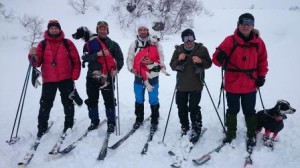 Gledelig melding til alle som har tenkt seg til Sirdal vinter II. Det er mye fugl i fjellet. Til tross for dårlig vær og utfordrende føre ble det delt ut til sammen 8 premier på prøven. Totalt var 35 startende hunder - noe som gir en premieprosent på 23 %.  Omtrent samtlige hadde en eller flere muligheter på fugl i løpet av helgen.På bildet ser dere dommer Kjetil Kristiansen, Øyvind og Egon, Martin og Una, dommer Arne Abel-Lunde og Olav Terje Løhre og Maja.I VK ble det 3 premieringer og vi gratulerer Øyvind Mauseth og ES Østkysten’s Egon med en flott 1VK m/CK. Vi må også nevne Frank Ådne Pedersen og P Oterbekken’s Suzie Q som dro hjem med to premieringer i sekken (1UK og 2UK). Frank fikk god hjelp av Kjetil Olsen som førte Suzie på søndagen. Kjetil Olsen var ikke verre enn at han også føre egen hund, P Røynåsen’s Pia til 1. AK. Vi gratulerer alle vinnerne!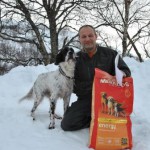 Sirdal 1 er en liten prøve, men en fantastisk flott prøvekomite. Stig Andre Sunde, Hilde B. Ims og Astrid Weider Ellefsen stelte pent med dommere og prøvedeltagere både morgens og til kvelds. Tusen takk for en kjempe innstas.Astrid venter fornøyd på kritikken. Frank og Kjetil med Suzie og Pia Dommere er Gunnar Bowitz og Ola Lunden Nedrejord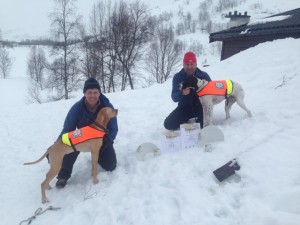 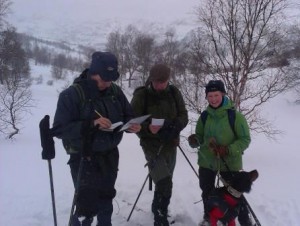  Rapport Sirdal II 2015 – Godt med fuglÅrets prøve hadde tradisjon tro hovedkvarter på Forsvarshytta på Ådneram i Sirdal. De av oss som var innlosjert der hadde ei sosial og hyggelig helg, men vi har plass flere! Det var gledelig å se at påmeldingene var langt flere enn i fjor. Vi hadde to kvalitetspartier hver dag, i tillegg til VK på lørdag. Fredag startet med overskyet og noen små regndråper, men det ble lettere utover dagen. Føret for hundene var greit, men i noen lier var det ganske tungt. To små kvalitetspartier gikk ut på morgenen. Det ble 6 premier på 15 startende hunder, to 2.UK, en 1.AK, en 2.AK og to 3. AK. Det var svært godt med fugl denne dagen i begge terrengene som ble brukt. Alle hundene hadde gode muligheter.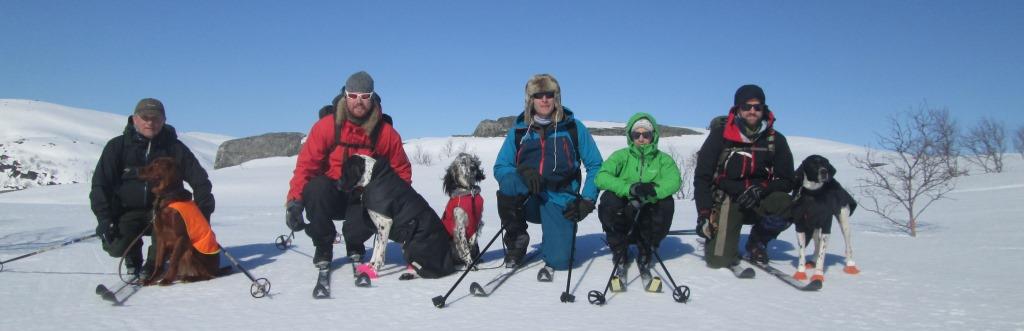 Lørdag var det strålende sol og turboføre det meste av dagen. Solhellingene ble i midlertid tunge utover dagen og gjorde sitt til at det ble krevende for hundene å holde koken hele dagen. Det var en del vind, spesielt fra morgenen, og skareføret gjorde sitt til at det ikke var like lett å komme opp i situasjonene før fuglen tok til vingene. Dette bedret seg utover dagen og totalt sett var det også lørdag bra med fugl og gode muligheter for alle hunder. 5 AK-premier og to VK-premier ble delt ut lørdag.VK ble i år som i fjor vunnet av Jan Tellhaug og Berkjestølen’s Alfa. 2. VK gikk til Arild Skeivik og Barentsvidda’s C Donald. Etter to runder i VK stod det 5 hunder igjen på listen. Alfa og Donald med fuglearbeid og de tre andre med gode sjanser på fugl. Resten hadde enten rampet seg ut, hatt for mange sjanser eller gått seg ut av konkurransen ved å moderere seg for mye søksmessig.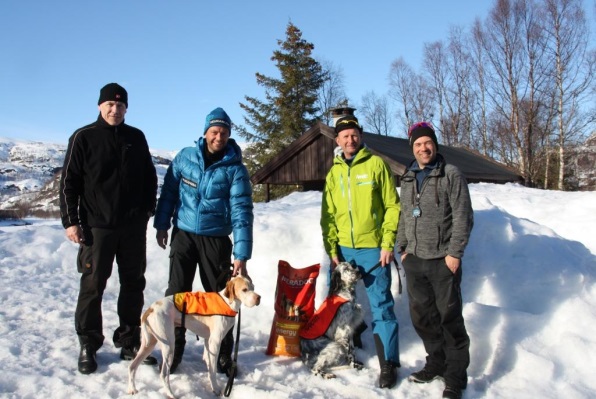 På prøvens siste dag hadde det igjen skyet over. Et par minusgrader gjorde at det igjen var turboføre. Det var litt vind og noen snøbyger i lufta. Også denne dagen var det mye fugl. Spesielt moro at unghundene lykkes. Det ble delt ut tre 2.UK, en 3.UK, i tillegg til en 2.AK og en 3.AK denne dagen. 6 av 14 hunder premiert. Alle hadde sine sjanser.I kvalitetsklassene har prøven en premieprosent på 31, noe vi er godt fornøyde med.Prøveleder takker alle i komiteen, dommere og deltagere som har bidratt til at dette ble en meget vellykket prøve. Velkommen tilbake neste år! Nedenfor er bilder av glade premievinnere og deltagere!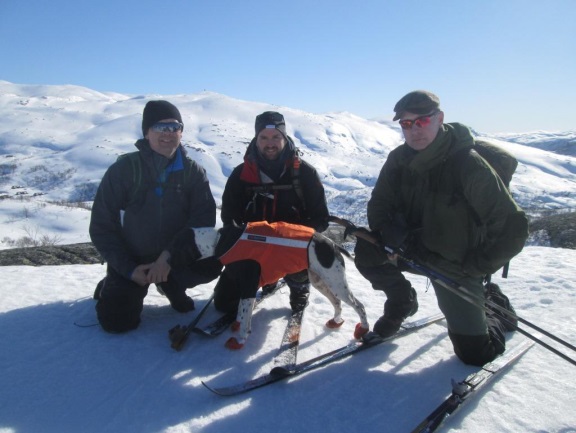 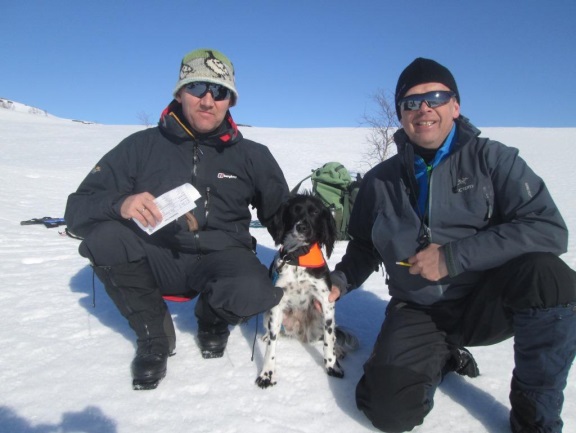 3 AK til B – Holmevass D Idunn og Baard Birkeland 2 AK til P – Sagåsen’s Vippa og Kjetil Kirkhus. Dommere Ola L. Nedrejord og Gunnar Bowitz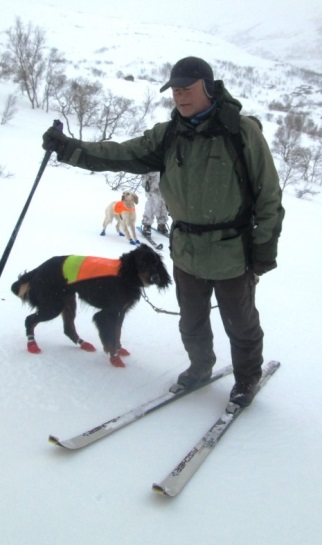 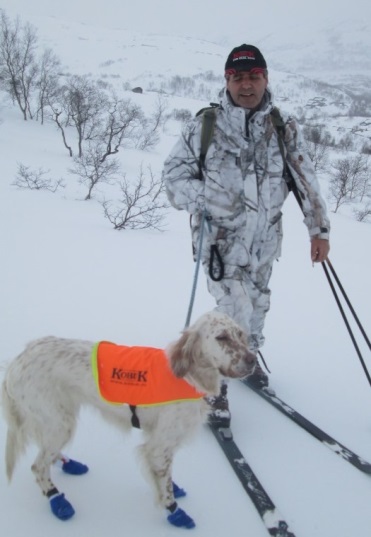 2 UK til GS – Ullrik og Gaute Kyllingstad 2UK til  ES – Grimasteggen’s Sa Jaga og Jone Mossige2 AK til KV – Åsheias Dzz Mie og Njål Edwin Lundevik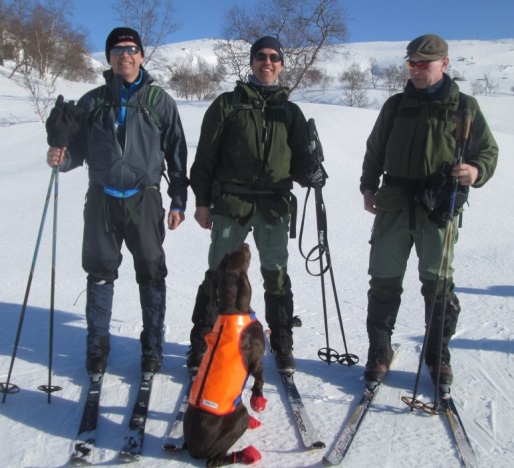 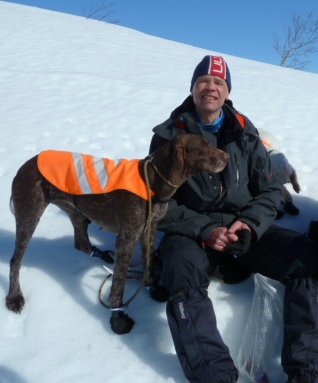 2 AK til KV – I-Lara og Åge Johannes Hansen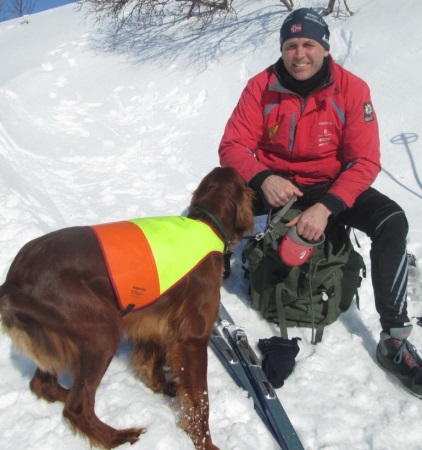 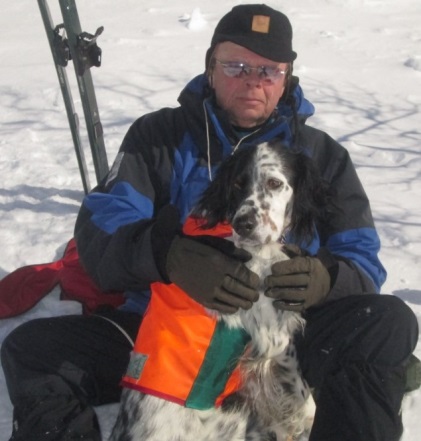 3 UK til IS – Sagåsen’s Tinka og Terje Morten Øksendal2 AK til ES – Gaustatoppens Gaus og Knut Steen2 AK til ES – Østkysten’s M N. Nico og Odd Egil Håheim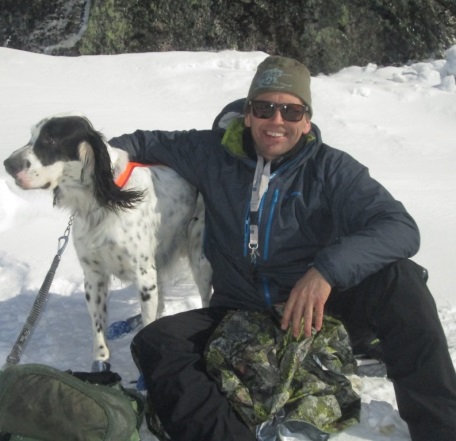 Rapport Sirdal høst – Høstens vakreste eventyrSirdal Høst er nå over og for dere som ikke rakk starten i år kan vi bare si beklager. Dere mista høstens vakreste eventyr. 3 dager med strålende solskinn, blå fjellvann, skrattende ryper, fine fuglearbeid, kjedelige støkker, friske etterganger og smilende fjes er fasiten. Ja det ryktes at selv de som røyk tidlig ut gikk smilende ned av fjellet.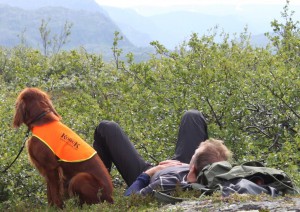 Vi begynner med å takke våre dommere som med sine lune kommentarer og faglige tyngde loset oss igjennom drømmehelgen. Disse var i år: Espen Lunne, Kjetil Kristiansen, Axel Clausen, Ola Nedrejord, Per Sandanger, Arild Skeivik, Jan Atle Larsen og Svein Arild Holmen. Takk, takk.En stor takk også til Tom Soma som ledet og veiledet treningspartiet på lørdag.To partier var ute på fredag og dette var årets (høstens) første prøvedag så mange hunder var kanskje ikke helt kalibrerte på knusktørr lyng og sovende ryper? En hund som imidlertid det virker som har vært kalibrert hele sitt liv er Pointeren Østagløtten's Mattis til Helge Qvarstein. Han startet høsten med 1. premie i åpen klasse, på prøvespråket kalt 1.AK. Det ble registrert 3 fuglearbeid for Mattis men det ryktes om en meget triggerhappy eier som knallet avgårde så kjapt at dommerne misset to til.På lørdag ble det sendt ut 4 partier i fjellet. Et vinnerklasse parti (VK), to blandede partier med unghundklasse (UK) og åpen klasse (AK) samt et treningsparti. Også i vinnerklassen ble det forspilt noen fine sjanser og kun en hund klarte å ta vare på sin, nemlig Gordonsetter Bjørklitoppens Dino med eier Bernt Qvarstein som da fikk 1. VK. Skal tro om brødrene Qvarstein bruker det samme kalibreringsverktøyet på hundene sine der nede i de sørlandske skoger?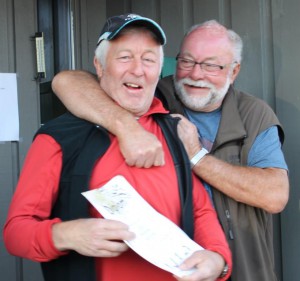 En annen ekvipasje som fikset sine saker på lørdag var Breton Havredalen's Caesar med eier Toralf Ekrheim. De ordnet seg en fin, fin 3.AK på sitt parti.Partiet på Holmevann må bruke båt for å komme seg kjapt inn i terrenget, og en klar indikasjon på at været er ok er når deltakerne sitter i t-skjorte i båten på vei inn kl 0900 i morgenen. Etter en lang dag i fjellet kunne fire hunder og eiere bare gå å glede seg til å få diplom og porselen fra RFK.Engelsk setter Miss Miley Av Bokkedal'n og eier Lasse Grahl Jacobsen fikk 2.UK. Det fikk også irsk setter Kira og eier Ernst Magne Aare som debuterte på jaktprøve!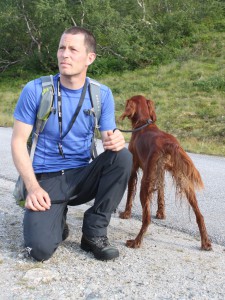 Pointeren Oterbekken's Suzie Q debuterte i AK og fikk en 2. premie med eier Frank Ådne Pedersen. 2. AK ble det også til strihåret vorsteher Hovdmyra's Wild Horses og eier Sigvald Skjærpe.På treningspartiet fikk alle prøvd seg i variert terreng og alle hadde sjanse på fugl denne dagen. Det ble funnet både kull og enkeltfugl og de fleste situasjonene kom på de "enkle" fuglene. Det varme være preget etterhvert de unge hundene noe men det rapporteres om mange interessante og talentfulle hunder som vi forhåpentligvis snart ser igjen på fjellet! Deltakere på dette partiet var Camilla Haugland, P 3 år. Kristine Skalle, ES 9mnd. Ludvig Lorentzen, ES 4,5mnd. Ine Gaard, KV 2 år. Sindre Lea, ES 16mnd. Øyvind Bergslien, ES 3 år. Martin Kamp, KV 2 år. Tore Gilje, ES 15 mnd. Morten Bergslien, KV 16 mnd og Stig Sunde, ES 9mnd.Prøvens siste dag gikk under stekende sol og til tider frisk turbulens i fjellet. Hundene som skulle prøve å henge på vinden i enkelte dalstrøk hadde en særdeles hard dag på jobb og det ble mye støkktrening på hunder og førere.Følgende hunder klarte imidlertid brasene: Korthåret vorsteher Rugdelias Xav Nadine og eier Arne Husveg fikk en fin, fin 3. UK. En annen korthåret duo er Aleksander Kristiansen og Bodie. De fikk en fin 2. AK og eier Karen Lønn sies å være meget fornøyd med sin hund og sin handler.Etter å ha hatt en gjesteopptreden i vinnerklassen på lørdag var den kalibrerte Sørlandsexpressen, pointeren Østagløtten's Mattis tilbake i åpen klasse på søndag. Han skuffet ikke sin eier Helge Qvarstein og fikset like godt en 2. AK og nytt porselen i hylla.Vi gratulerer alle de premierte og på vegne av deltakere og dommere takker vi også komiteen for godt gjennomført prøve. Komiteen bestod av leder Erwin Kranzmann, Terje Egeland, Karl Kallevåg-Albrigtsen og Øyvind Mauseth
En stor takk også til alle våre trofaste sponsorer.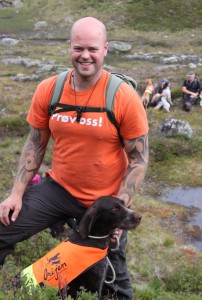 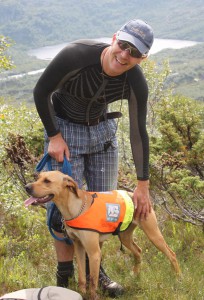 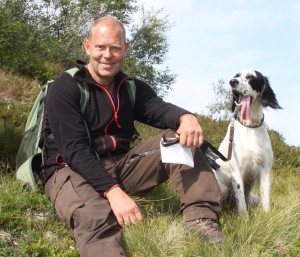 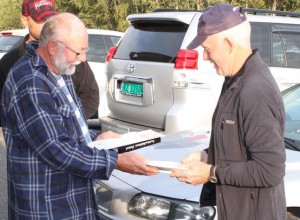 Rapport Forus Open og Forusprøven Forusprøven 2015 gikk av stabelen 30/10-1/11. En prøve vil alltid bli målt på fornøyde deltakere og mest fornøyd er selvsagt de som får premier. Denne gangen ble det dessverre en lav premieringsprosent hos oss, og om dette skyldes alt for lite fugl i terrengene eller at vi bare ikke fant de, er ikke godt å si. Fasanene her er ville og de utsatte har vært ute i ukesvis før prøven så det er frustrerende å høre om alle som har fasaner i hagene sine, når vi har deltakere fra fjern og nær med gode hunder som ikke finner de.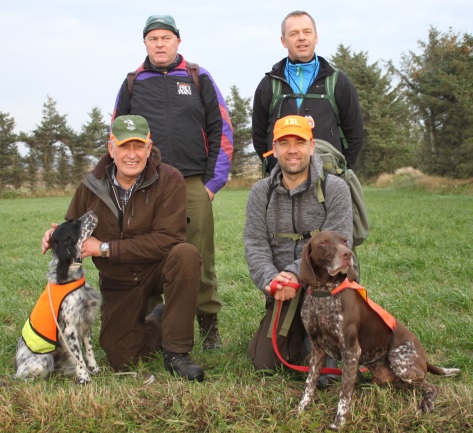 Vinnere i VK klassen, Alexander Kristiansen med Bodie (1VK) og Kjell A Andersen med Sandlona’s Philippa (2VK). Dommere Tore Kallekleiv og Ola Lunden Nedrejord.  Totalt ble det delt ut 6 premier.Premie 	Regnr 		Rase 	 Hundens navn 			Fører 2 UK 	NO41294/14 	KV – 	Rugdelias Xav Nadine 		Arne Husvegg1 AK 	NO46921/10 	KV – 	Haugtun’s Ffb Frøken Kalla	 Lisbeth Reinertsen 2 UK 	NO37570/14 	GS – 	Killian 				Rune Skeie3 UK 	NO37570/14 	GS – 	Killian 				Rune Skeie 1 VK 	NO38137/09 	KV – 	Rypesteggens Aoa Bodie 	Alexander Kristiansen2 VK 	NO35297/11 	ES – 	Sandlona’s Philippa 		Kjell A Andersen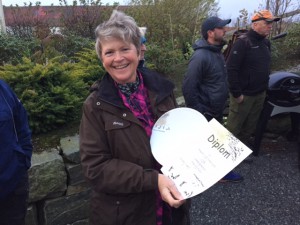 Lisbeth Reinertsen og Frk Kalla fikk 1. AK 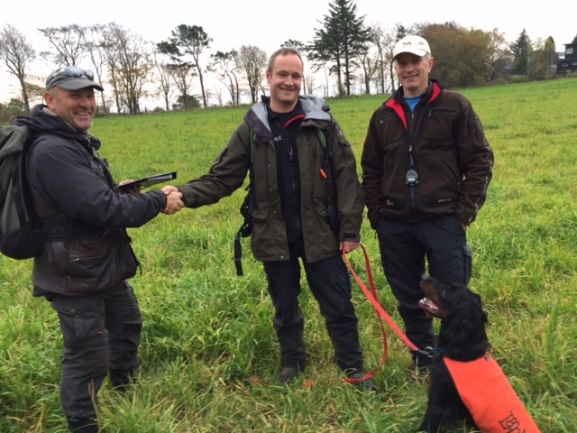 Fra venstre, dommer Thor B Sagland, Rune Skeie og Killian som meget sterkt fikk 2 x 2. UK, dommer Kjetil Kristiansen Prøvekomiteen bestod av: Ellinor Nesse, Veslemøy H. Frantzen, Tor Bjarte BergeRapport Utstilling Ølberg 2015 Det ble Gustav Larsen og den elegante Irske setteren Sagåsen's Obelix som smøyg til topps på utstillingen på Ølberg i går og ble BIS, Best In Show.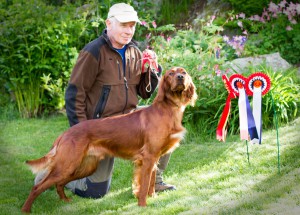 Og for et show det ble. Ringreven Larsen startet dagen rutinert med å prøvesmake de himmelske lappene i kiosken og dette ser ut for å ha hjulpet. Ekvipasjen hadde nemlig jevnt inntak og en fin formstigning utover dagen og endte som nevnt på toppen ved dagens slutt.Halsende på plassene bak i finalen:BIS 2, Langhåret Vorsteher INT N NCH NV-14 NVV14 NORDV-06-10 NV-08-11-12 SE V-12 NORDVV-14 Jærlosens Remy 07039/05 E: Karen H. RavndalBIS 3, Engelsk Setter Emil NO32649/11 E: Randi LarsenBIS 4, Pointer Lytingfjellet`s Guinness NO56996/10 E: Maiken EndresenOgså i år fikk vi en sjenerende småkald nordavind over oss men stemningen var som alltid god og standen til vår utstiller Kickbike ble også godt besøkt under dagen. Kickbike hadde utstilt 8-10 forskjellige modeller med sparkesykler og en kickspark for vinterbruk.I klassen veteran fikk vi følgende plasseringer: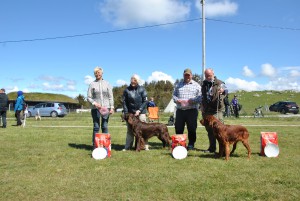 Nr. 1   LV  INT N NCH NV-14 NVV14 NORDV-06-10 NV-08-11-12 SE V-12  NORDVV-14 Jærlosens Remy 07039/05 E: Karen H. RavndalNr. 2   IS Fuglodden`s Butler 06399/05 E: Per G. SandangerI klassen valp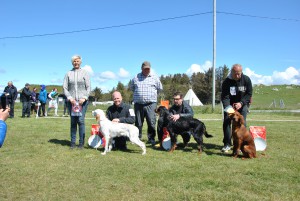 Nr. 1  ES Klevmarka`s Støkk NO30376/14 E: Karl Kallevåg-AlbrektsenNr. 2 GS Marielle Tico NO52556/14 E: Carl Olaf DueNr. 3 IS Endalausmarka`s Bellman NO33241/15 E: Jan Fløytlog 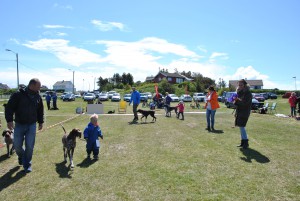 Barn og hund er alltid en kjekk øvelse og også i år gikk smilet rundt på både fedre og sønner når godbikkja viste seg frem. En ny og spennende rase ble i år vist frem. Dette er katalog nr 67, Stabyhoun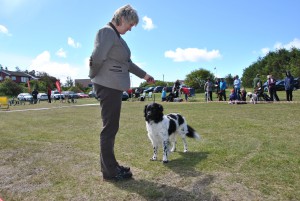 C.I.E.N DK NL UCH N S VCH NORDJV-10 DKV-11 NORDV-12 Marrondales YerkeEier Arne Havsø. I overkant av 80 hunder stilte til start i år og vi takker alle påmeldte som har jobbet og trent med sine hunder før utstillingen.Mange skal takkes etter et slikt arrangement.Takk til våre dommere som kom langveis fra, Marianne Holmli og Rune Tyvold. Takk til dommerelev Børge Espeland og ringsekretærene Bjørg Andreassen og Gro Gitlesen.Og sist men ikke minst, en stor takk til vår eminente utstillingskomité, Karen Ravndal, May Britt Ramsdal, Bjørg Vaage og sjefen sjøl Hilde Ims.Rapport fra Klubbmesterskapet 2015 (Ellinor)Med 13 hunder og en flott gjeng førere samla for å jage tittelen som Klubbmester fikk vi et godt utgangspunkt for en spennende og trivelig dag i Hetlandskogen. -Og det ble det!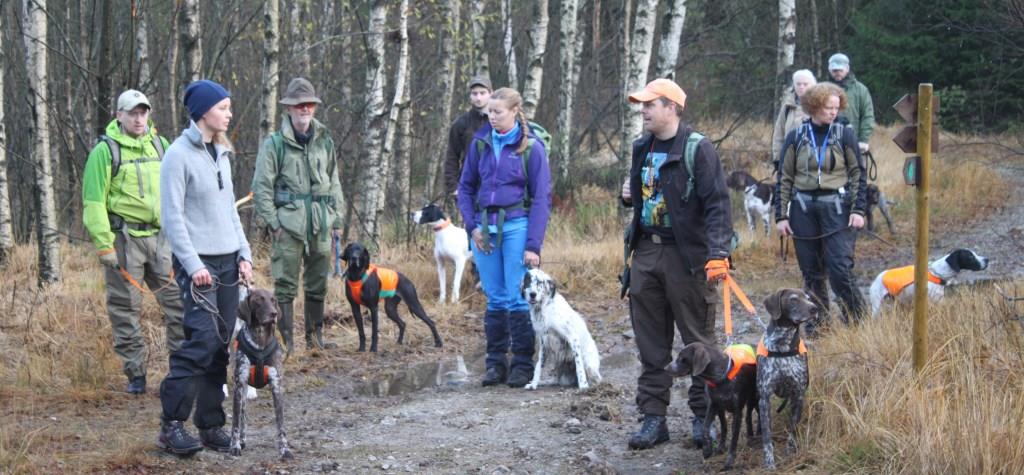  Etter hvert som vi kom oss litt innover marka fikk vi første rugde på vingene av den første UK hunden. Det var bare synd at vi ikke fikk sett hva som skjedde da ES Skade jobba seg innpå rugda i noe av det tetteste som finnes av skog i Norge! -Uansett så var det en god start der vi fikk bevist at rugdene finnes! Noe senere og lengre innover i marka og gjennom et godt variert terreng med myr, skog, skogsvei, enda tettere skog og så endelig et åpent parti ble det en ny sjanse og muligheter til KV Hufsa og og KV Eo som dessverre ikke fikk festa stand. -Men rugdene finnes og jakta gikk videre med godt mot gjennom enda mer myr og skog og jungel! Hundene jobba godt og fikk vist hva de kan!  På en dag som dette er det trivelig. -Godt og varmt som om det skulle være august og lite vind. -Synd for hundene, men behagelig for oss tobeinte! Etter lunch og bål med ordentlig kaffekoking i regi av vår eminente dommer Børge var vi klare til ny runde. 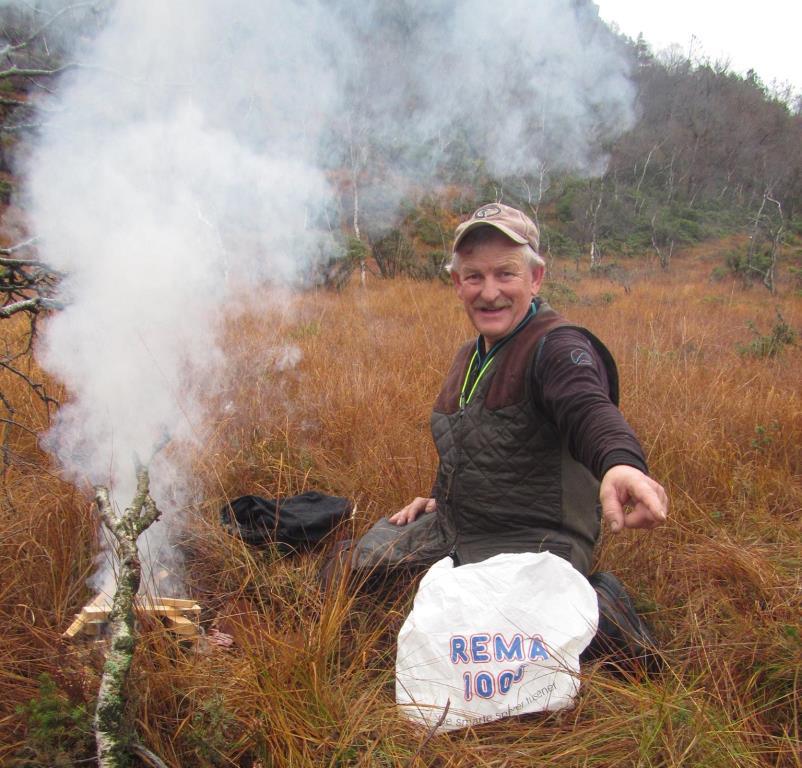 GS Nikita og ES Støkk er første ut og her har det skjedd ting i løpet av dagen! Nikita har virkelig begynt å forstå hva hun er laget for, og det er gøy å se når unghundene våkner fra lek og moro til å starte på jegerkarrieren. Litt etter hvert dumper ES Støkk borti rugder og får en aldri så kort markering før det skytes. Han roes og Børge noterer. -Stang inn denne gang for Støkk!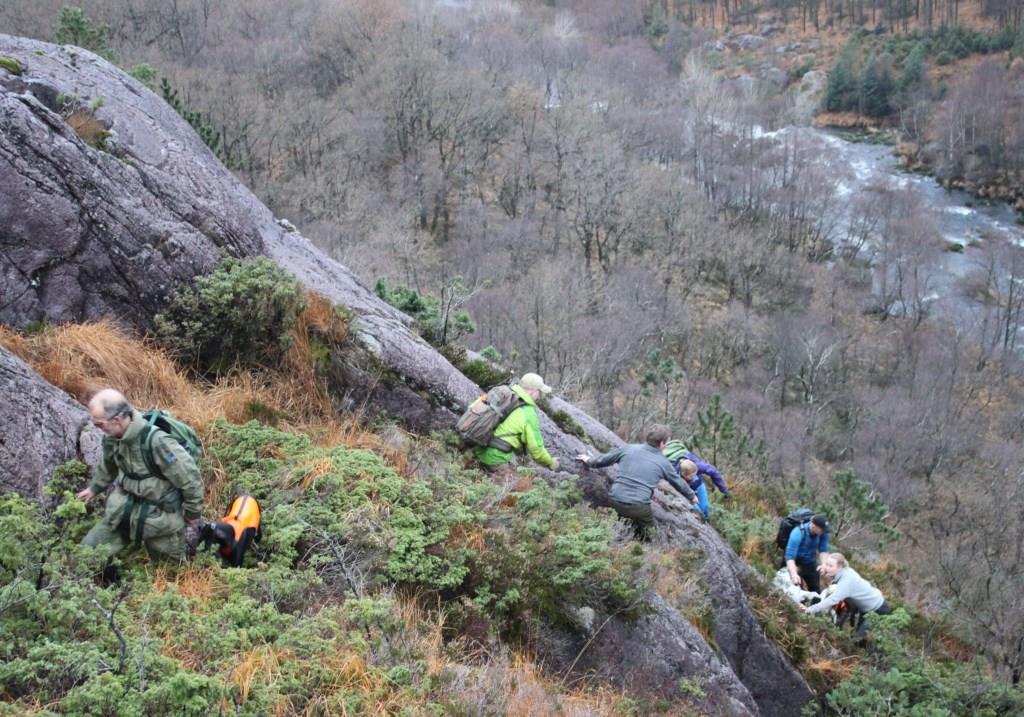 Ellers går dagen videre med gode hunder og en ordentlig fjellklatringsetappe etter litt feilnavigering i tetta! Alle to og firbeinte kommer seg til slutt opp og jakta på den gjeve klubbmestertittelen fortsetter!-Værgudene endrer nå også taktikk. Resten av ettermiddagen går fra strålende høstvær til en noe heller våt affære! Hundene jobber videre og vi andre går bak og venter på fuglearbeid. Det fines jo masse rugdedrit rund forbi, så en plass må de være! -Og her gjør P Frida et klokt valg! Hun har jobba hardt hele dagen og blir borte ei stund før Ole setter i marsj med fingeren tett på avtrekkeren! -Der! Der står Frida som en påle og Ole sniker seg innpå og får rugda på vingene! Klubbmestertittelen er i lomma! Etter andre runde gir årstiden tydelig signal om at det er høst og at dagene er kortere enn om sommeren. Børge legger seg derfor i tet med 7mils støvlene god snørte om anklene for å komme hjem før mørket. Vi andre henger oss på. Dagen er snart over etter en rask marsj den siste etappen ut til bilene!  Med enkelte sjanser og 7 rugder på vingene, 2 premier og en flott gjeng på tur så må vi jo være ganske fornøyde!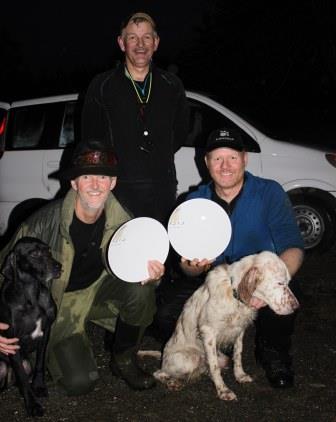  Takk for at dere alle er med på å bevise at hundegalskap egentlig er en gøy affære:)Vi gratulerer Ole Aamodt og P Frida med klubbmesterskapet 2015. Beste UK hund ble Karl Kallevåg-Albrektsen og ES Støkk.  Mesterskapet ble dømt av Børge Simonsen på en mesterlig måte.Eiger			Rase	Navn				KlassePer Øyvind Hinna	GS	Bjørgsjiten’s Nikita		UKStig Andre Sunde	ES	Vardemyras Klok av Skade	UKKristine Skalle		ES	Vardemyra's Gizmo		UK Kallevåg-Albrektsen	ES	Klevmarka's Støkk		UKSveinung Steine	KV	Rypesteggens Cot Eowyn	AKSveinung Steine	KV	Tiurjegerns Santo		AKIne Gaard		KV	Hufsa				AKEllinor Nesse		KV	Hantovegens Rashka		AKOle Aamodt		P	Månafossen's Frida		AKBørge Simonsen	P	Oterbekkens Yazz		AKKaren H. Ravndal	LV	Kjøttjegern's Tesseron	AKTorill Grahl-Jacobsen	P	Fryd				AKOddvar Østvold	P	Matresses`s Myrthe		UKKlRegnrRase - Hundens navn (Mors navn / Fars navn)Eier/FørerPremieVKDK13904/2009ES - Østkysten's Egon (Godthaablunds Solbritt / Peregrinu's Ess)Mauseth, Øyvind og Mork, Karen1 CKVKNO53527/12ES - Østheia's Maja (Østheia's Agusta / Fjellvidda's Negus)Løhre, Olav Terje2VKNO37839/10ES - Kleivskogen's Una (Kleivskogen's Raska / Kleivskogen's Maldini)Røynås, Martin3UK1NO43690/13P - Oterbekken's Suzie Q (Oterbekken's Moody Blues / Barentsvidda's C Donald)Pedersen, Frank Ådne2UK1NO37031/13GS - Furukammens My (Børgsjitens Bixie / Taiko)Ellefsen, Astrid Weider3UK2NO43690/13P - Oterbekken's Suzie Q (Oterbekken's Moody Blues / Barentsvidda's C Donald)Pedersen, Frank Ådne Olsen, Kjetil1UK2NO47273/13ES - Grimasteggen's Sa Jaga(Epleskogen's Adam / Østkysten's V.Saga)Mossige, Jone3AK2NO44624/13P - Røynåsen's Pia(Østagløtten's Ribot / Laica Del Frangio)Olsen, Kjetil1